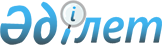 О внесении изменения и дополнений в решение Жанааркинского районного маслихата от 20 марта 2014 года № 27/174 "Об утверждении Правил оказания социальной помощи, установления размеров и определения перечня отдельных категорий нуждающихся граждан"
					
			Утративший силу
			
			
		
					Решение XLII сессии Жанааркинского районного маслихата Карагандинской области от 13 июля 2015 года № 42/295. Зарегистрировано Департаментом юстиции Карагандинской области 14 июля 2015 года № 3333. Утратило силу решением Жанааркинского районного маслихата Карагандинской области от 1 марта 2021 года № 3/30
      Сноска. Утратило силу решением Жанааркинского районного маслихата Карагандинской области от 01.03.2021 № 3/30 (вводится в действие со дня его первого официального опубликования).

      В соответствии с Законом Республики Казахстан от 23 января 2001 года "О местном государственном управлении и самоуправлении в Республике Казахстан", а также в целях исполнения поручения Заместителя Премьер-Министра Республики Казахстан от 17 февраля 2015 года, районный маслихат РЕШИЛ:

      1. Внести в решение Жанааркинского районного маслихата от 20 марта 2014 года № 27/174 "Об утверждении Правил оказания социальной помощи, установления размеров и определения перечня отдельных категорий нуждающихся граждан" (зарегистрировано в Реестре государственной регистрации нормативных правовых актов за № 2587, опубликовано в информационно-правовой системе "Әділет" 30 мая 2014 года, в газете "Жаңаарқа" от 19 апреля 2014 года № 17 (9611)), следующие изменение и дополнения:

      Правила оказания социальной помощи, установления размеров и определения перечня отдельных категорий нуждающихся граждан, утвержденного указанным решением:

      дополнить пунктом 17-1 следующего содержания:

      "17-1. При обращении заявителя за социальной помощью на основе социального контракта проводится собеседование с гражданином.";

      дополнить пунктом 27-1 следующего содержания:

      "27-1. Социальная помощь на основе социального контракта предоставляется на условиях участия трудоспособных членов семьи (лица) в мерах содействия занятости и случае необходимости социальной адаптации членов семьи (лица), включая трудоспособных на срок действия социального контракта активизации семьи и выплачивается ежемесячно или единовременно за три месяца по заявлению претендента.";

      дополнить пунктом 27-2 следующего содержания:

      "27-2. Социальный контракт активизации семьи заключается согласно формам, утверждаемым приказом Министра здравоохранения и социального развития от 23 февраля 2015 года № 88 "Об утверждении формы социального контракта активизации семьи и индивидуального плана помощи семье" (зарегистрировано в Реестре государственной регистрации нормативных правовых актов за № 10474).";

      дополнить пунктом 27-3 следующего содержания:

      "27-3. Социальный контракт активизации семьи заключается на шесть месяцев с возможностью пролонгации еще на шесть месяцев, но не более одного года при условии необходимости продления социальной адаптации членов семьи, и (или) не завершения трудоспособными членами семьи профессионального обучения и (или) прохождения молодежной практики и (или) занятости в социальных рабочих местах.";

      дополнить пунктом 27-4 следующего содержания:

      "27-4. Социальный контракт активизации семьи заключается в двух экземплярах, один из которых выдается заявителю под роспись в журнале регистрации, второй – хранится в уполномоченном органе, заключившим социальный контракт активизации семьи.";

      пункт 32 изложить в новой редакции:

      "32. Мониторинг и учет предоставления социальной помощи проводит уполномоченный орган с использованием базы данных автоматизированной информационной системы "Е-Собес" и "Социальная помощь".

      2. Настоящее решение вводится в действие со дня его первого официального опубликования.
      СОГЛАСОВАНО:
      13 июля 2015 года
					© 2012. РГП на ПХВ «Институт законодательства и правовой информации Республики Казахстан» Министерства юстиции Республики Казахстан
				
      Председатель XLIІ внеочередной
сессии районного маслихата,
Секретарь районного маслихата

М. Абдишев

      Руководитель государственного учреждения
"Отдел занятости и социальных программ
Жанааркинского района"

Ш. Ибраева
